Prvouka 1.CPrečiarkni živočícha, ktorý do radu nepatrí.Vyfarbi správne možnosti. Pomocou akých častí tela sa pohybujú živočíchy(krídla – plutvy – končatiny/laby)?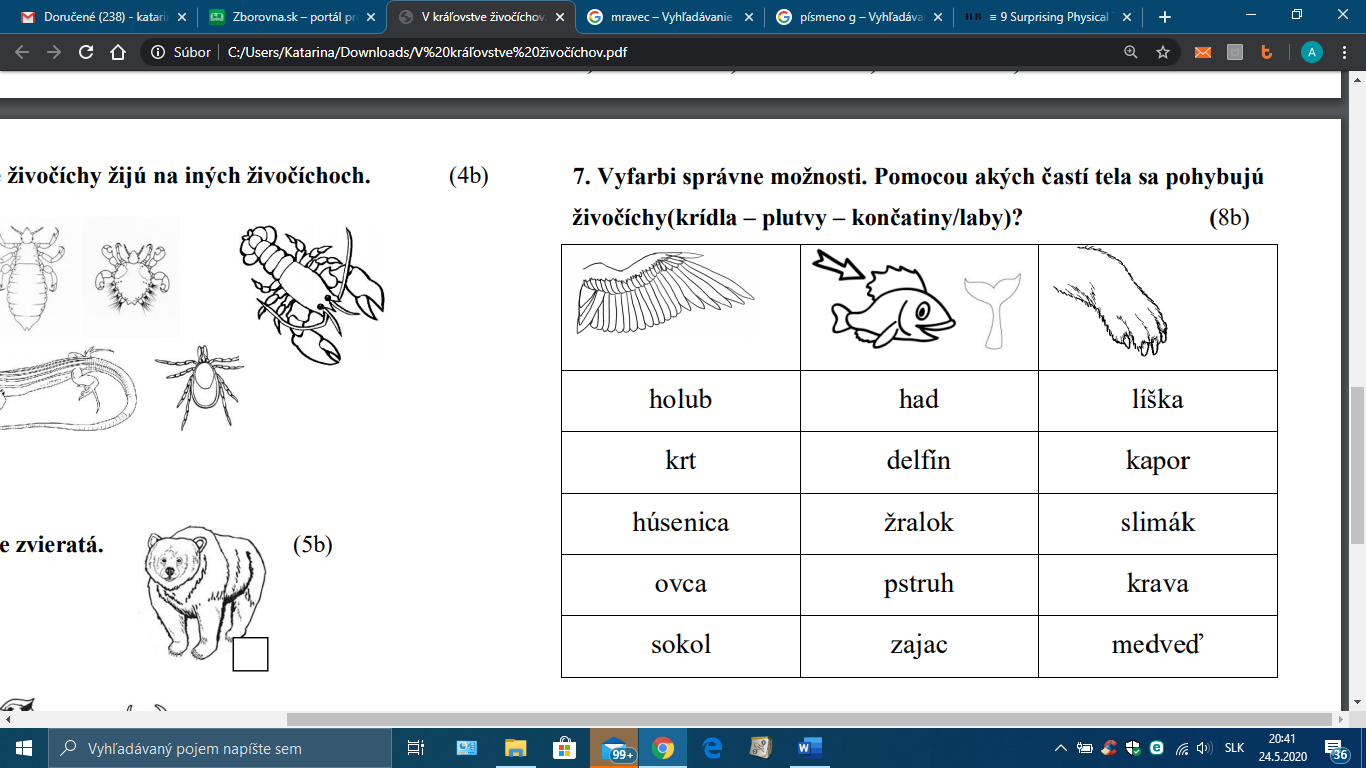 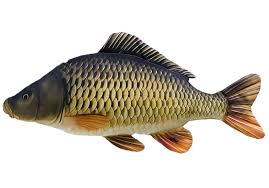 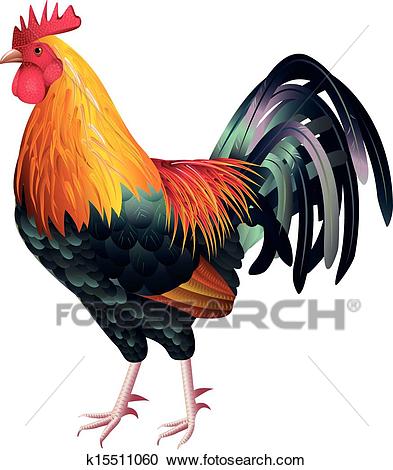 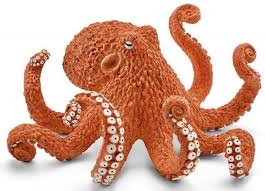 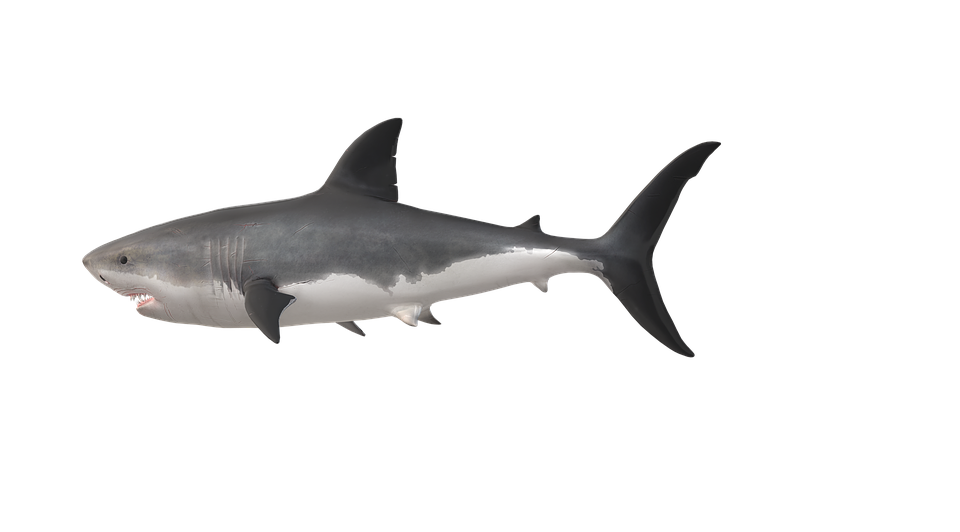 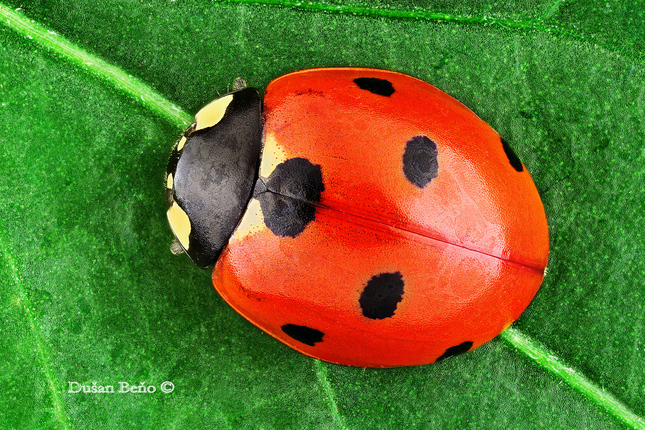 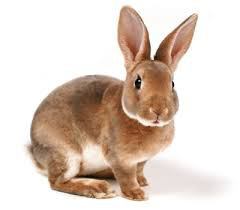 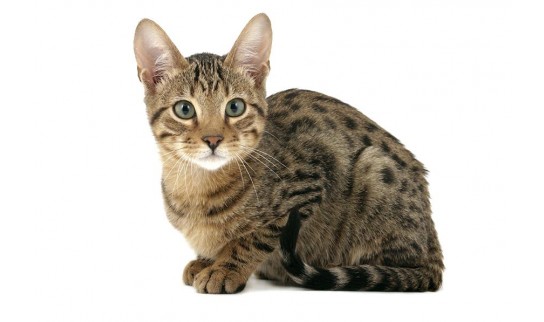 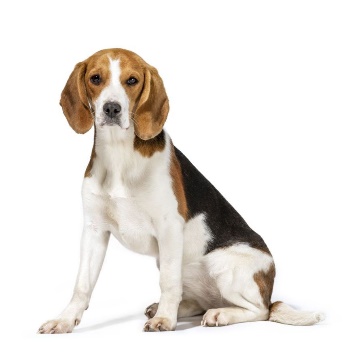 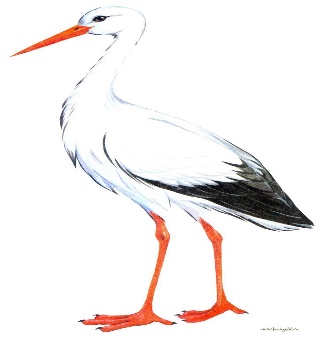 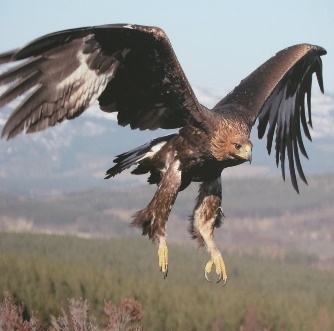 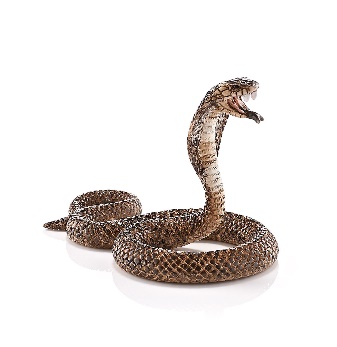 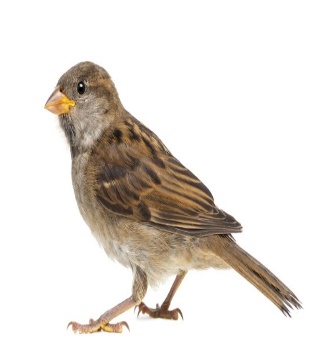 